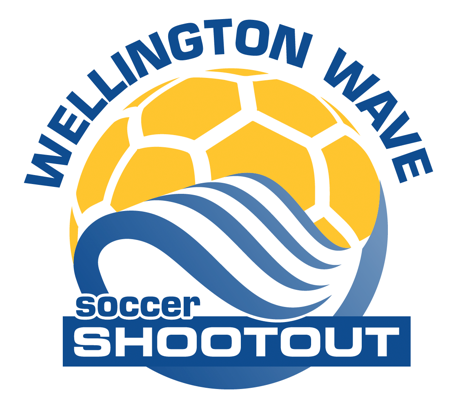 EMERGENCY CONTACT FORM(Please bring completed form to Check In)Boys Age Group U________		Girls Age Group U________TEAM NAME ___________________________________________COACH NAME __________________________________________COACH CELL PHONE ___________________________________ TEAM MANAGER NAME _________________________________TEAM MANAGER CELL PHONE __________________________HOTEL NAME & LOCATION _____________________________HOTEL PHONE __________________________________________